Request for Copy of Employee Personnel File 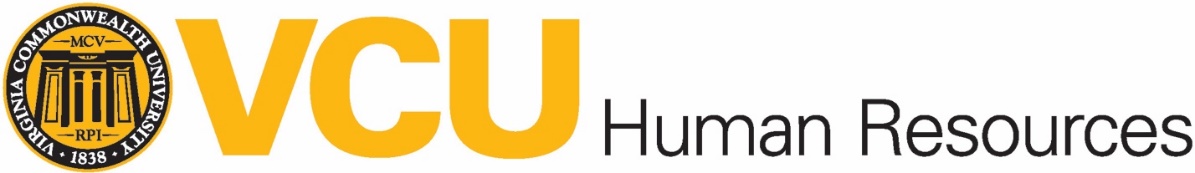 Current and former employees of Virginia Commonwealth University (VCU) may request copies of their personnel files from VCU Human Resources for a $40 fee. Requests include court-ordered subpoenas.To request a copy of your employee personnel file:Complete and sign this form in the spaces indicated below.Include a check or money order for $40 made payable to "VCU" – cash not accepted.Mail or deliver the completed form – with your payment – to VCU Human Resources as follows:By mail:	VCU Human ResourcesBox 842511Richmond, VA 23284-2511In person:	Human Resources 600 West Franklin StreetMonroe Park CampusCheck only one category:	Please note:  VCU maintains employee personnel files for five calendar years after the date of separation.VCU Human Resources    Box 842511    104 North Belvidere Street (HR Building)    Richmond, VA 23284-2511Phone (804) 827-1770    Revised May 2021Current employmentCurrent employmentCurrent employmentCurrent employmentCurrent employmentCurrent employmentCurrent employmentFormer employment - indicate date of separation://  (mm/dd/yyyy)Please   Print   or   TypeHow would you like to receive the information you have requested?Please indicate by checking your preference below. Requested material will be available approximately 20 workdays after VCU Human Resources receives this completed form with your payment.    _____ Email via a secure file locker to: ______________________________________________________How would you like to receive the information you have requested?Please indicate by checking your preference below. Requested material will be available approximately 20 workdays after VCU Human Resources receives this completed form with your payment.    _____ Email via a secure file locker to: ______________________________________________________How would you like to receive the information you have requested?Please indicate by checking your preference below. Requested material will be available approximately 20 workdays after VCU Human Resources receives this completed form with your payment.    _____ Email via a secure file locker to: ______________________________________________________How would you like to receive the information you have requested?Please indicate by checking your preference below. Requested material will be available approximately 20 workdays after VCU Human Resources receives this completed form with your payment.    _____ Email via a secure file locker to: ______________________________________________________How would you like to receive the information you have requested?Please indicate by checking your preference below. Requested material will be available approximately 20 workdays after VCU Human Resources receives this completed form with your payment.    _____ Email via a secure file locker to: ______________________________________________________How would you like to receive the information you have requested?Please indicate by checking your preference below. Requested material will be available approximately 20 workdays after VCU Human Resources receives this completed form with your payment.    _____ Email via a secure file locker to: ______________________________________________________How would you like to receive the information you have requested?Please indicate by checking your preference below. Requested material will be available approximately 20 workdays after VCU Human Resources receives this completed form with your payment.    _____ Email via a secure file locker to: ______________________________________________________How would you like to receive the information you have requested?Please indicate by checking your preference below. Requested material will be available approximately 20 workdays after VCU Human Resources receives this completed form with your payment.    _____ Email via a secure file locker to: ______________________________________________________How would you like to receive the information you have requested?Please indicate by checking your preference below. Requested material will be available approximately 20 workdays after VCU Human Resources receives this completed form with your payment.    _____ Email via a secure file locker to: ______________________________________________________How would you like to receive the information you have requested?Please indicate by checking your preference below. Requested material will be available approximately 20 workdays after VCU Human Resources receives this completed form with your payment.    _____ Email via a secure file locker to: ______________________________________________________How would you like to receive the information you have requested?Please indicate by checking your preference below. Requested material will be available approximately 20 workdays after VCU Human Resources receives this completed form with your payment.    _____ Email via a secure file locker to: ______________________________________________________How would you like to receive the information you have requested?Please indicate by checking your preference below. Requested material will be available approximately 20 workdays after VCU Human Resources receives this completed form with your payment.    _____ Email via a secure file locker to: ______________________________________________________How would you like to receive the information you have requested?Please indicate by checking your preference below. Requested material will be available approximately 20 workdays after VCU Human Resources receives this completed form with your payment.    _____ Email via a secure file locker to: ______________________________________________________How would you like to receive the information you have requested?Please indicate by checking your preference below. Requested material will be available approximately 20 workdays after VCU Human Resources receives this completed form with your payment.    _____ Email via a secure file locker to: ______________________________________________________How would you like to receive the information you have requested?Please indicate by checking your preference below. Requested material will be available approximately 20 workdays after VCU Human Resources receives this completed form with your payment.    _____ Email via a secure file locker to: ______________________________________________________How would you like to receive the information you have requested?Please indicate by checking your preference below. Requested material will be available approximately 20 workdays after VCU Human Resources receives this completed form with your payment.    _____ Email via a secure file locker to: ______________________________________________________How would you like to receive the information you have requested?Please indicate by checking your preference below. Requested material will be available approximately 20 workdays after VCU Human Resources receives this completed form with your payment.    _____ Email via a secure file locker to: ______________________________________________________How would you like to receive the information you have requested?Please indicate by checking your preference below. Requested material will be available approximately 20 workdays after VCU Human Resources receives this completed form with your payment.    _____ Email via a secure file locker to: ______________________________________________________How would you like to receive the information you have requested?Please indicate by checking your preference below. Requested material will be available approximately 20 workdays after VCU Human Resources receives this completed form with your payment.    _____ Email via a secure file locker to: ______________________________________________________How would you like to receive the information you have requested?Please indicate by checking your preference below. Requested material will be available approximately 20 workdays after VCU Human Resources receives this completed form with your payment.    _____ Email via a secure file locker to: ______________________________________________________How would you like to receive the information you have requested?Please indicate by checking your preference below. Requested material will be available approximately 20 workdays after VCU Human Resources receives this completed form with your payment.    _____ Email via a secure file locker to: ______________________________________________________How would you like to receive the information you have requested?Please indicate by checking your preference below. Requested material will be available approximately 20 workdays after VCU Human Resources receives this completed form with your payment.    _____ Email via a secure file locker to: ______________________________________________________How would you like to receive the information you have requested?Please indicate by checking your preference below. Requested material will be available approximately 20 workdays after VCU Human Resources receives this completed form with your payment.    _____ Email via a secure file locker to: ______________________________________________________How would you like to receive the information you have requested?Please indicate by checking your preference below. Requested material will be available approximately 20 workdays after VCU Human Resources receives this completed form with your payment.    _____ Email via a secure file locker to: ______________________________________________________How would you like to receive the information you have requested?Please indicate by checking your preference below. Requested material will be available approximately 20 workdays after VCU Human Resources receives this completed form with your payment.    _____ Email via a secure file locker to: ______________________________________________________How would you like to receive the information you have requested?Please indicate by checking your preference below. Requested material will be available approximately 20 workdays after VCU Human Resources receives this completed form with your payment.    _____ Email via a secure file locker to: ______________________________________________________How would you like to receive the information you have requested?Please indicate by checking your preference below. Requested material will be available approximately 20 workdays after VCU Human Resources receives this completed form with your payment.    _____ Email via a secure file locker to: ______________________________________________________How would you like to receive the information you have requested?Please indicate by checking your preference below. Requested material will be available approximately 20 workdays after VCU Human Resources receives this completed form with your payment.    _____ Email via a secure file locker to: ______________________________________________________Please   Print   or   TypeMail to:Mail to:Please   Print   or   Type(Insert mailing 
address)(Insert mailing 
address)(Insert mailing 
address)(Insert mailing 
address)(Insert mailing 
address)Please   Print   or   TypePlease   Print   or   TypeI will pick up at the VCU Human Resource Welcome Center 600 W Franklin Street. I will pick up at the VCU Human Resource Welcome Center 600 W Franklin Street. I will pick up at the VCU Human Resource Welcome Center 600 W Franklin Street. I will pick up at the VCU Human Resource Welcome Center 600 W Franklin Street. I will pick up at the VCU Human Resource Welcome Center 600 W Franklin Street. I will pick up at the VCU Human Resource Welcome Center 600 W Franklin Street. I will pick up at the VCU Human Resource Welcome Center 600 W Franklin Street. I will pick up at the VCU Human Resource Welcome Center 600 W Franklin Street. I will pick up at the VCU Human Resource Welcome Center 600 W Franklin Street. I will pick up at the VCU Human Resource Welcome Center 600 W Franklin Street. I will pick up at the VCU Human Resource Welcome Center 600 W Franklin Street. I will pick up at the VCU Human Resource Welcome Center 600 W Franklin Street. I will pick up at the VCU Human Resource Welcome Center 600 W Franklin Street. I will pick up at the VCU Human Resource Welcome Center 600 W Franklin Street. I will pick up at the VCU Human Resource Welcome Center 600 W Franklin Street. I will pick up at the VCU Human Resource Welcome Center 600 W Franklin Street. I will pick up at the VCU Human Resource Welcome Center 600 W Franklin Street. I will pick up at the VCU Human Resource Welcome Center 600 W Franklin Street. I will pick up at the VCU Human Resource Welcome Center 600 W Franklin Street. I will pick up at the VCU Human Resource Welcome Center 600 W Franklin Street. I will pick up at the VCU Human Resource Welcome Center 600 W Franklin Street. I will pick up at the VCU Human Resource Welcome Center 600 W Franklin Street. I will pick up at the VCU Human Resource Welcome Center 600 W Franklin Street. I will pick up at the VCU Human Resource Welcome Center 600 W Franklin Street. I will pick up at the VCU Human Resource Welcome Center 600 W Franklin Street. Please   Print   or   TypePlease   Print   or   TypeName(s) while employed at VCU:Name(s) while employed at VCU:Name(s) while employed at VCU:Name(s) while employed at VCU:Name(s) while employed at VCU:Name(s) while employed at VCU:Name(s) while employed at VCU:Name(s) while employed at VCU:Name(s) while employed at VCU:Name(s) while employed at VCU:Name(s) while employed at VCU:Name(s) while employed at VCU:Name(s) while employed at VCU:Name(s) while employed at VCU:Name(s) while employed at VCU:Please   Print   or   TypeLastLastLastLastLastLastLastLastLastLastLastLastLastLastLastLastLastLastFirstFirstFirstFirstFirstFirstFirstMiddle InitialMiddle InitialPlease   Print   or   TypeDate of Birth:Date of Birth:Date of Birth:Date of Birth:////  (mm/dd/yyyy)  (mm/dd/yyyy)  (mm/dd/yyyy)  (mm/dd/yyyy)  (mm/dd/yyyy)  (mm/dd/yyyy)  (mm/dd/yyyy)  (mm/dd/yyyy)  (mm/dd/yyyy)  (mm/dd/yyyy)  (mm/dd/yyyy)Please   Print   or   TypeHome Phone:Home Phone:Home Phone:Home Phone:(())-- Work Phone: Work Phone:()-Please   Print   or   TypeSignature:Date: